Αποτελέσματα του προγράμματος “Επισιτιστικής και Βασικής Υλικής Συνδρομής”-Προθεσμία ενστάσεωνΑνακοινώθηκε από το Υπουργείο Εργασίας, Κοινωνικής Ασφάλισης και Κοινωνικής Αλληλεγγύης και το Εθνικό Ινστιτούτο Εργασίας και Ανθρωπίνου Δυναμικού (Ε.Ι.Ε.Α.Δ.) ο πίνακας των ωφελουμένων και μη, του προγράμματος "Επισιτιστικής και Βασικής Υλικής Συνδρομής για το Ταμείο Ευρωπαϊκής Βοήθειας για τους Απόρους (ΤΕΒΑ/FEAD)" για την Περιφερειακή Ενότητα Φθιώτιδας όπου Επικεφαλής Εταίρος της Κοινωνικής Σύμπραξης είναι ο Δήμος Λαμιέων.Οι δυνητικοί ωφελούμενοι του προγράμματος μπορούν να ενημερωθούν από την ιστοσελίδα  της ΗΔΙΚΑ στην ηλεκτρονική διεύθυνση: https://www.idika.org.gr, για την αποδοχή ή απόρριψη της αίτησής τους με σχετική γνωστοποίηση στην ηλεκτρονική τους αίτηση και μήνυμα στην ηλεκτρονική διεύθυνση επικοινωνίας που έχουν δηλώσει. Για όσους έχουν απορριφθεί, υπάρχει το δικαίωμα των ενστάσεων που υποβάλλονται, εντύπως, από την Τετάρτη 21 Οκτωβρίου 2015 έως και την Τρίτη 27 Οκτωβρίου 2015 στους χώρους που έχει ορίσει ο κάθε Δήμος για την εξυπηρέτηση των πολιτών. Για περισσότερες πληροφορίες για τις ενστάσεις οι ενδιαφερόμενοι μπορούν να απευθύνονται:ΣΗΜΕΙΑ ΕΞΥΠΗΡΕΤΗΣΗΣ ΓΙΑ ΤΗΝ ΥΠΟΒΟΛΗ ΕΝΣΤΑΣΕΩΝ:ΔΗΜΟΣ ΛΑΜΙΕΩΝ:Αρμόδιοι : ΤΣΑΛΑΦΟΥΤΑ ΑΘΑΝΑΣΙΑ  - ΑΛΑΦΟΔΗΜΟΥ ΔΗΜΗΤΡΑ,Δ/νση : ΑΜΦΙΚΤΥΟΝΩΝ 15 (4ο ΚΑΠΗ ΛΑΜΙΑΣ),τηλ.: 22310-23306. Καθημερινά από 09.00 έως 14.00.ΔΗΜΟΣ ΑΜΦΙΚΛΕΙΑΣ - ΕΛΑΤΕΙΑΣ:Αρμόδιος : ΚΟΖΑΚΗΣ ΚΩΝΣΤΑΝΤΙΝΟΣ, Δ/νση : ΚΗΦΙΣΟΥ 3Ο, ΚΑΤΩ ΤΙΘΟΡΕΑ (ΔΗΜΑΡΧΕΙΟ)τηλ.: 22343-50310.ΔΗΜΟΣ ΔΟΜΟΚΟΥ:Αρμόδια : ΜΑΜΑΛΟΥΔΗ ΑΘΑΝΑΣΙΑ, Δ/νση : ΠΛ. ΜΟΥΣΩΝ 1, ΔΟΜΟΚΟΣ,τηλ.: 22323-50208, 22323-50212. ΔΗΜΟΣ ΜΩΛΟΥ – ΑΓΙΟΥ ΚΩΝΣΤΑΝΤΙΝΟΥ:Αρμόδια : ΛΑΜΠΡΙΝΑΚΟΥ ΜΑΡΙΑ,  Δ/νση : ΑΓΙΟΥ ΠΑΝΤΕΛΕΗΜΟΝΟΣ 8, ΚΑΜΜΕΝΑ ΒΟΥΡΛΑ(ΔΗΜΑΡΧΕΙΟ), τηλ.: 22353-50026.ΔΗΜΟΣ ΛΟΚΡΩΝ:Αρμόδιος: ΚΑΝΤΑΣ ΕΥΑΓΓΕΛΟΣ,Δ/νση : ΝΙΚΟΛΑΟΥ ΑΒΡΑΑΜ 1,  ΑΤΑΛΑΝΤΗ (τμήμα Κοινωνικής Προστασίας, Παιδείας και Πολιτισμού),τηλ.: 22330-81052.ΔΗΜΟΣ ΜΑΚΡΑΚΩΜΗΣ:Αρμόδιος : ΚΑΡΑΓΙΩΡΓΟΣ ΠΑΝΑΓΙΩΤΗΣ,Δ/νση : ΑΦΩΝ ΠΑΠΠΑ 2, ΔΗΜΑΡΧΕΙΟ ΣΠΕΡΧΕΙΑΔΑΣ, τηλ.: 22363-50210 ΔΗΜΟΣ ΣΤΥΛΙΔΑΣ:	Αρμόδια : ΣΤΑΜΟΥ ΙΩΑΝΝΑ, Δ/νση : ΕΛΕΥΘΕΡΙΟΥ ΒΕΝΙΖΕΛΟΥ 31, ΣΤΥΛΙΔΑ,τηλ.: 22383-50110.                                                                     Από το Γραφείο Τύπου του Δήμου Λαμιέων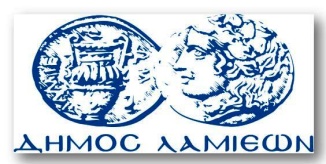         ΠΡΟΣ: ΜΜΕ                                                            ΔΗΜΟΣ ΛΑΜΙΕΩΝ                                                                     Γραφείου Τύπου                                                               & Επικοινωνίας                                                       Λαμία, 20/10/2015